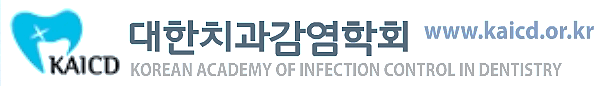 입 회 신 청 서2021년       월       일        신청인:작성 후 사무국으로 이메일 또는 사진 찍어 전송해주세요. kaicd2020@naver.com / 010-5385-7242성명(국문)생년월일성명(영문)면허번호전공분야성   별M (   )      F (    )M (   )      F (    )근 무 처주 소근 무 처전화번호치과이름근 무 처휴대폰이메일학                         력학                         력학                         력학                         력학                         력학                         력학                         력학                         력학                         력구   분졸업 년도학 위 수 여 대 학학 위 수 여 대 학학 위 수 여 대 학학 위 수 여 대 학학 위 수 여 대 학전     공전     공경                        력경                        력경                        력경                        력경                        력경                        력경                        력경                        력경                        력기     간기     간경  력  내  용경  력  내  용경  력  내  용경  력  내  용경  력  내  용기    타기    타수련기관수련기간수련전공국내외 학회 가입 상황 (학회명)국내외 학회 가입 상황 (학회명)국내외 학회 가입 상황 (학회명)국내외 학회 가입 상황 (학회명)국내외 학회 가입 상황 (학회명)국내외 학회 가입 상황 (학회명)국내외 학회 가입 상황 (학회명)국내외 학회 가입 상황 (학회명)국내외 학회 가입 상황 (학회명)회 비연간회원 (    )  입회비 5만원 + 연회비 3만원 = 8만원  입회비 5만원 + 연회비 3만원 = 8만원  입회비 5만원 + 연회비 3만원 = 8만원  입회비 5만원 + 연회비 3만원 = 8만원  입회비 5만원 + 연회비 3만원 = 8만원국민은행 (대한치과감염학회)국민은행 (대한치과감염학회)회 비평생회비 (    ) 평생회비 60만원 (입회비 포함) 평생회비 60만원 (입회비 포함) 평생회비 60만원 (입회비 포함) 평생회비 60만원 (입회비 포함) 평생회비 60만원 (입회비 포함)639001-01-693929639001-01-693929추천인심의결과입회일자